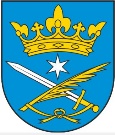      GMINA MIEJSKA WAŁCZnr sprawy: IRP.271.27.2024Wałcz, dnia 12.06.2024 r.INFORMACJA Z OTWARCIA OFERTZamawiający, Gmina Miejska Wałcz, informuje, że 12 czerwca 2024 r. o godzinie 9:05 dokonano otwarcia ofert, złożonych w postępowaniu pn: Dostawa oraz montaż wyposażenia ścieżki edukacyjnej w Szkole Podstawowej nr 5 im. Polskich Olimpijczyków w Wałczu. W postępowaniu wpłynęły oferty następujących Wykonawców:/Zamawiający/l.p.Nazwa i adres wykonawcyCena oferty brutto1EKOART PROSTA SPÓŁKA AKCYJNA
78-320 Połczyn-Zdrój, Polna 27
NIP 672209949439 852.00 zł2Pracownia Plastyczna "Studio 22"
78-320 Połczyn Zdrój, Przyrowo 22
NIP 672128410844 280.00 zł3MENTOR SPÓŁKA CYWILNA ELŻBIETA I PAWEŁ MAJCHRZAK AGENCJA REKLAMY I DYDAKTYKI
78-320 POŁCZYN-ZDRÓJ, Przyrowo 14/9
NIP 672188254246 676.04 zł4KMK Group Krzysztof Jurczyński
98-300 Gaszyn, ul. Strumykowa 22 
NIP 832192234547 760.90 zł5PLENER CONSULTING Paulina Wiśniewska
64-606 Popówko, Chrustowo, 20a
NIP 606006291889 790.00 zł